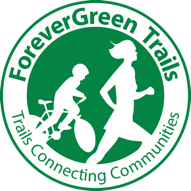 ForeverGreen Trails Board Member ResponsibilitiesGeneral ExpectationsEmbrace FGT’s mission, vision, and strategic plan.Understand the organization’s goals, policies, programs, and services.Abide by organization bylaws and policies and operate in good faith in and on behalf of FGT.Actively participate on the Board and committees and in FGT projects, programs, and events.Support increased social justice related to active recreation and mobility in FGT’s operations.MeetingsPrepare in advance: read agenda packets fully to help ensure meetings are productive.Share information to support sound decision making and competency of others.Ask questions to help you learn and become a more informed and productive Board member.Focus on understanding others’ perspectives and not just on being understood.Help improve meeting productivity with constructive suggestions about process/agenda.Relationship with StaffProvide input to and support for the Executive Director as appropriate.Provide staff with introductions to key community leaders who can assist and support FGT.Avoiding ConflictsServe ForeverGreen Trails as a whole, not just one interest group or constituency.Avoid even the appearance of conflicts of interest; disclose any possible conflicts in a timely manner. Abstain from votes where you have a conflict of interest.Follow generally accepted standards of ethics for nonprofit organizations and public entities.Never accept (or offer) favors or gifts from (or to) anyone who does business with ForeverGreen Trails.Be an Ambassador for ForeverGreen TrailsKnow key talking points to convey the importance of FGT and its mission.Take advantage of opportunities to educate others about our organization and its benefits.Encourage individuals, businesses, organizations, and jurisdictions to join/support FGT.Financial Stewardship Exercise prudence in financial controls. Assure operations are transparent and limit risk.Review and approve budgets and periodic financial reports at Board and Executive Committee meetings. Ask questions to increase your nonprofit financial literacy.Ensure operational reserves to weather downturns and to take advantage of opportunities.Actively support FGT’s fundraising activities: sponsorship, membership, donations, and grants.Help identify potential donors and fundraise through your personal influence (“peer to peer”).Consider personally supporting ForeverGreen Trails with financial donations.